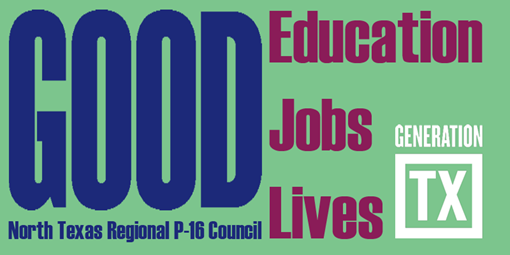 DRAFThttp://www.ntp16.notlb.com/North Texas Regional P-16 Council Meeting AgendaDecember 4, 2012 - 9:00am- 12:00pmRegion XI Education Service Center 3001 North Freeway Fort Worth, Texas 76106817-740-3600A.   Greetings and Refreshments – 9-9:15am					                   	       B.   Welcome and Introductions – 9:15-9:30am Thank you to Dr. Francine Holland and Region XI Education Service Center for hosting the NTRP-16 Council.       C.	Approval of September 18, 2012 Minutes		       D.  GenTX Marketing Grant							Mary Harris	                              E.	TG Financial Literacy Program – 10-10:30am			      Nancy VanBoskirk						                                               TG Financial Literacy Consultant       F.  Updates and Announcements from Council Members 10:30-10:45am 		      All       G.   Break and Meet a New Friend – 10:45-11am      H.   Gap Analysis Report - 11-11:15am                                 V. Barbara Bush & Cynthia Williams	 I.   The State of the Region Conference- 11:15-11:30am                   Rick Garcia, Don Perry &                                                   												      Reo Pruiett      I.    Committee Reports (5 minutes each) – 11:30-12:00pm	*Communications and Networking			                             Cynthia Fisher Miller *Professional Development				                                       Barbara Lerner *Funding and Sustainability				                                             Mary Harris*Research, Assessment, and Accountability		                                     V .Barbara Bush        M. Adjourn and Complete Your Committee Assignments - 12:00pm		                     AllFuture Council Meetings(All Meetings are from 9:00-Noon)February 19, 2013 - Dallas County Community College District, Dallas - Host, Don PerryMay 7, 2013 – Fort Worth Chamber of Commerce, Fort Worth - Host, Cynthia Fisher MillerProposed Executive Committee Meetings (Please Confirm)9:00am-NoonJanuary 15, 2013	Education Service Center XI			         Francine HollandApril 2, 2013		Texas Woman’s University			            Barbara LernerJune 4, 2013		Fort Worth Chamber of Commerce		  Cynthia Fisher MillerAugust 6, 2013	University of North Texas			           V. Barbara Bush